 Your recent request for information is replicated below, together with our response.Did the Chief Constable and Deputy Chief Constable visit the Scottish Parliament on official business on 9 February 2023?The Chief Constable and Deputy Chief Constable Graham did attend the Scottish Parliament on 9th February 2023.If so, with whom did they have meetings and did any of those meetings relate to an ongoing criminal investigation?I can advise this was a regular meeting with Keith Brown MSP, the Cabinet Secretary for Justice & Veterans.For any other business in terms of investigations that may or may not have been discussed, I would advise you that under Section 18 of the Freedom of Information (Scotland) Act 2002 (the Act), Police Scotland can neither confirm nor deny that it holds the information requested by you.       However, if the information was held by the Service, it would be considered exempt in terms of one or more of the exemptions detailed in Section 18 of the Act, which are listed below:        • Section 34(1) – Investigations• Section 35(1) (a) & (b) - Law Enforcement       To disclose whether or not information was held would confirm whether or not the individual referred to was in some way known to Police Scotland.      If any information were held, it would be held for the purpose of an investigation and disclosure of such information would prejudice the prevention and detection of crime and the apprehension or prosecution of offenders.        This should not, however, be taken as conclusive evidence that the information you have requested exists or does not exist.  If you require any further assistance please contact us quoting the reference above.You can request a review of this response within the next 40 working days by email or by letter (Information Management - FOI, Police Scotland, Clyde Gateway, 2 French Street, Dalmarnock, G40 4EH).  Requests must include the reason for your dissatisfaction.If you remain dissatisfied following our review response, you can appeal to the Office of the Scottish Information Commissioner (OSIC) within 6 months - online, by email or by letter (OSIC, Kinburn Castle, Doubledykes Road, St Andrews, KY16 9DS).Following an OSIC appeal, you can appeal to the Court of Session on a point of law only. This response will be added to our Disclosure Log in seven days' time.Every effort has been taken to ensure our response is as accessible as possible. If you require this response to be provided in an alternative format, please let us know.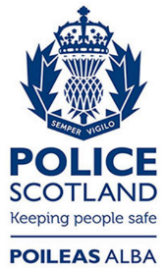 Freedom of Information ResponseOur reference:  FOI 23-0541Responded to:  30 March 2023